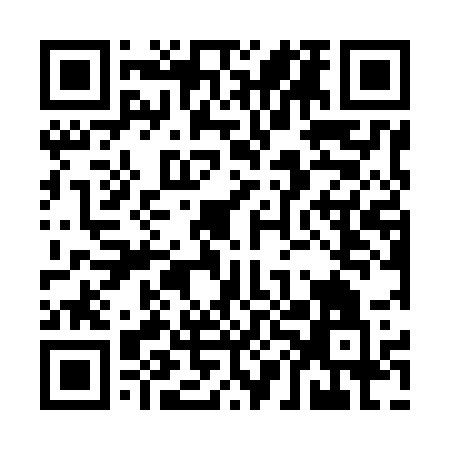 Ramadan times for Chegutu, ZimbabweMon 11 Mar 2024 - Wed 10 Apr 2024High Latitude Method: NonePrayer Calculation Method: Muslim World LeagueAsar Calculation Method: ShafiPrayer times provided by https://www.salahtimes.comDateDayFajrSuhurSunriseDhuhrAsrIftarMaghribIsha11Mon4:484:486:0112:093:326:176:177:2612Tue4:494:496:0212:093:326:166:167:2513Wed4:494:496:0212:093:316:166:167:2414Thu4:494:496:0212:093:316:156:157:2315Fri4:504:506:0212:083:316:146:147:2216Sat4:504:506:0212:083:316:136:137:2117Sun4:504:506:0312:083:306:126:127:2118Mon4:504:506:0312:073:306:126:127:2019Tue4:514:516:0312:073:306:116:117:1920Wed4:514:516:0312:073:306:106:107:1821Thu4:514:516:0412:073:296:096:097:1722Fri4:514:516:0412:063:296:086:087:1623Sat4:524:526:0412:063:296:086:087:1624Sun4:524:526:0412:063:286:076:077:1525Mon4:524:526:0412:053:286:066:067:1426Tue4:524:526:0512:053:286:056:057:1327Wed4:534:536:0512:053:276:046:047:1228Thu4:534:536:0512:043:276:036:037:1229Fri4:534:536:0512:043:276:036:037:1130Sat4:534:536:0612:043:266:026:027:1031Sun4:534:536:0612:043:266:016:017:091Mon4:544:546:0612:033:266:006:007:082Tue4:544:546:0612:033:255:595:597:083Wed4:544:546:0612:033:255:595:597:074Thu4:544:546:0712:023:245:585:587:065Fri4:544:546:0712:023:245:575:577:056Sat4:554:556:0712:023:245:565:567:057Sun4:554:556:0712:013:235:555:557:048Mon4:554:556:0712:013:235:555:557:039Tue4:554:556:0812:013:225:545:547:0210Wed4:554:556:0812:013:225:535:537:02